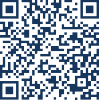 FIRMADO POR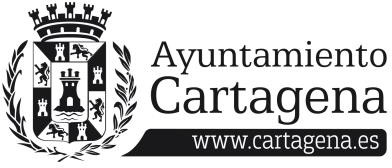 Grupo Municipal Mixto Sí Cartagena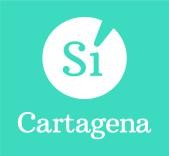 ANA BELÉN CASTEJÓN HERNÁNDEZ, PORTAVOZ DEL GRUPO MUNICIPAL MIXTO “SÍ CARTAGENA” PRESENTA LA SIGUIENTE PREGUNTA SOBRE: TRASLADOS A OTRAS CONCEJALÍAS Y BAJAS LABORALES DEL PERSONAL DE LA ADLE.SELLO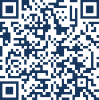 Desde el Grupo Municipal Sí Cartagena hemos tenido conocimiento que en las últimas semanas se han producido bajas laborales y solicitud de traslados a otras Concejalías por parte de varios trabajadores de la Agencia de Desarrollo Local y Empleo.Por todo lo expuesto, La Concejala que suscribe eleva al Pleno la siguiente,PREGUNTA¿Cuántos son los empleados públicos de la ADLE que han solicitado el traslado a otras concejalías y cuáles son los motivos que han justificado, en su caso, dicha solicitud de traslado? y ¿Cuántos han sido los empleados públicos que trabajan en la ADLE que se encuentran en situación de baja laboral?Firmado por ANA BELEN CASTEJON HERNANDEZ - DNI***2422** el día 04/03/2024 con un certificado emitido por ACCVCA-120Cartagena, 4 de marzo de 2024Fdo: Ana Belén Castejón Hernández Portavoz del G. M. Mixto Sí CartagenaEXCMA SRA. ALCALDESA DEL EXCMO. AYUNTAMIENTO DE CARTAGENAAYUNTAMIENTO DE CARTAGENA	Código Seguro de Verificación: H2AA APZU 4E49 47DW 93PY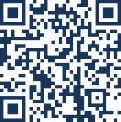 Pregunta sobre causas de disminución de personal en la ADLE. PDF_firmadoLa comprobación de la autenticidad de este documento y otra información está disponible en https://cartagena.sedipualba.es/	Pág. 1 de 1